Календарное планирование в старшей группе.I блок: «Всё про меня» (сентябрь).Как я провёл лето…(1.09. – 4.09.15г.) Вторник 01.09Среда 02.09Четверг 03.09Пятница 04.09Я и моя семья. (7.09. – 11.09.15г.)Понедельник 07.09Вторник 08.09Среда 09.09Четверг 10.09 Пятница 11.09Всё о правах ребёнка. (14.09. – 18.09.15г.)Понедельник 14.09 Вторник 15.09Среда 16.09Четверг 16.09Пятница 17.09Всё о своём здоровье и безопасности. (21.09. – 25.09.15г.; 28.09. – 30.09.15г.)Понедельник 21.09Вторник 22.09Среда 23.09Четверг 24.09Пятница 25.09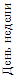 Основная частьОсновная частьОсновная частьОсновная частьОсновная частьОсновная частьПрием детейУтренняя прогулкаВозвращение с прогулкиВторая половина дняТекущиеи дополни-тельные дела(мероприятия)
в группеВечерняя прогулка12345671-я неделя1-я неделя1-я неделя1-я неделя1-я неделя1-я неделя1-я неделя Беседа «День знаний» с _________________ «Как я провёл лето» со всеми детьми.Дидактическая игра «Когда это бывает» цель: учить детей различать признаки времен года, «Собери картинку» (изображение природных явлений)цель: соотносить образ представления с целостным образом .Труд в уголке природы: рассматривание растений уголка природы, участие в их поливе.- Индивидуальная работа по связной речи: побеседовать с Тимофеем К., Семёном К., Машей Г. О том, что им запомнилось из летнего отдыха.- Самостоятельная игровая деятельность с конструктором (лего, кубики).Формирование КГНИгровая ситуация «К нам в группу пришла новая девочка» Цель: развитие коммуникативных навыков- Повторение музыкального репертуара занятий.Формирование КГН: совершенствовать навыки правильно размещать игрушки по местам .Утренняя гимнастика (см. комплекс №   )-Развитие трудовой деятельности (самообслуживание): закреплять навыки самостоятельного одевания в определенной последовательности.Наблюдение (растительный мир): цветы на клумбеЦель устанавливать связи состояния объектов природы и внешней средой.- Подвижные игры (бросание, ловля, ходьба) «Попади мячом в корзину»Цель: развитие меткости, «Самый ловкий»Цель: развивать ловкость движений, «Затейники»Цель: развитие фантазии, координации движений .- Самостоятельные игры детей с выносным материалом.- Индивидуальная работа: поупражнять Аню Б., Алёну Х. в ходьбе по вкопанным колёсам (равновесие).Развитие трудовой деятельности (самообслуживание): закреплять умение правильно размещать вещи в шкафуПросмотр мультфильма «Грибок-теремок» цель: дать дельные советы, чтобы стандартных ошибок, обустраивая и украшая будущий «пруд»Формирование КГН: закреплять уменье раздеваться в определенной последовательности и вещать вещи аккуратно на стульчикКорригирующая гимнастика (см. картотеку, комплекс №    ).- Закаливание (ходьба по влажной и сухой дорожкам).- Формирование КГН: закреплять умение пользоваться разными видами застежек.- Чтение худ. литературы: чтение стихов русских поэтов про школу, о лете цель: знакомить детей с творчеством поэтовИгра-драматизация по сказке В.Сутеева «Грибок-теремок»Цель: Создание благоприятных условий творческой активности у детей посредствам театрализованной деятельности.Народные игры «Лиса и гуси»Цель: вызвать желание помогать другому, «Казаки-разбойники»Цель: расширить знания детей о спорте и закреплять умение действовать в команде.-Художественная деятельность детей: коллективная работа «Лето красное прошло» (лист ватмана, карандаши, фломастеры).- Самостоятельная художественная деятельность детей: рисование мелом на асфальте.Формирование КГН: закреплять навык одеваться в определенной последовательности.Чтение рассказа о природе: К.Д.Ушинский «Четыре желания»Цель: познакомить с произведением, учить слушать и понимать содержание текста. Настольно-печатные игры: «Найди лишнее»Цель: развитие внимания, «Парные картинки»Цель: развитие интеллектуальных способностей детей.Наблюдение за яблоней Цель: объяснить, что в природе всё не случайно. Опавшие листья нужны дереву зимой .Подвижные игры: «Мышеловка»Цель Развивать у детей выдержку, умение согласовывать движения со словами:,«Выше ножки от земли» цель: повышать двигательную активность детей, «Рыболовы» цель: развитие ловкости и внимания.- Трудовые поручения: подмести рассыпанный песок.Самостоятельные игры детей с выносным материалом.- Индивидуальная работа: поупражнять Машу Г. В произношении звука [Ш].Основная частьОсновная частьОсновная частьОсновная частьОсновная частьОсновная частьПрием детейУтренняя прогулкаВозвращение с прогулкиВторая половина дняТекущиеи дополни-тельные дела(мероприятия)
в группеВечерняя прогулка12345671-я неделя1-я неделя1-я неделя1-я неделя1-я неделя1-я неделя1-я неделяДидактическая игра по развитию речи: «Узнай по описанию»Цель: развивать умение различать признаки предметаЭкспериментирование по ознакомлению со свойствами песка и глины.Индивидуальная работа по граммат. строю: «Я начну, а ты продолжи», «Чей, чья, чьё, чьи» (Эльдар Р., Сергей Б.).Самостоятельная игровая деятельность с конструктором (лего, напольный).Игра малой подвижности с музыкальным сопровождением «Изобрази походку животного».Трудовая деятельность: помощь воспитателю в  подготовке к занятиям.- Формирование КГН.Цель: совершенствовать навыки правильно размещать игрушки по местам .Утренняя гимнастика (см. комплекс№      )Развитие трудовой деятельности (самообслуживание): закреплять навыки самостоятельного одевания в определенной последовательности.Наблюдение (окружающий мир): листья и хвоя.Цель: учить различать деревья по внешнему виду ствола и кроны.Подвижные игры (ходьба): «Ровным кругом…»,Цель: выполнение действий под слово«Где мы побывали, что мы повидали». Цель: учить передавать связной речью и выразительными движениями впечатления о жизненных ситуацияхСамостоятельные игры детей с выносным материалом.Индивидуальная работа: поупражнять Арину П. в завязывании шнурков на обуви.- Развитие трудовой деятельности (самообслуживание) закреплять умение правильно размещать вещи в шкафуЧтение худ. литературы (стихотворения А. Плещеев «Осень наступила»).Формирование КГН: закреплять уменье раздеваться в определенной последовательности и вещать вещи аккуратно на стульчикКорригирующая гимнастика (см. картотеку, комплекс №   ) Закаливание (ходьба по влажной и сухой дорожкам).Формирование КГН: закреплять умение одеваться в определенной последовательностиБеседа по ознакомлению с окружающими миром: «За что «спасибо» скажем лету? »Цель: закреплять знание сезонных признаковСюжетно-ролевая игра: «Семья на отдыхе»Цель: побуждать детей творчески воспроизводить в игры быт семьиПодвижные игры: «Добеги и прыгни»Цель: развитие быстроты движений«Карлики и великаны»Цель: развитие внимания.Художественная деятельность детей: складывание из бумаги лягушек.Самостоятельная деятельность в игровых уголках. Дидактическая игра по ФЭМП: «Расставь фигуры по образцу»Цель: развитие внимания«Домино»Цель: подбор одинаковых количественных изображенийНаблюдение за листопадом.Цель: знакомить детей с многообразием красок золотой осениПодвижные игры: «Краски»Цель: бегать, чтобы не догнали, прыгать на одной ноге.«Займи своё место».Цель: развитие координации движенийТрудовые поручения: собрать веточки на участке.Самостоятельные игры детей с выносным материалом.Индивидуальная работа: повторить с Захаром К., Марьяной П. содержание сказки «Сивка-Бурка».Основная частьОсновная частьОсновная частьОсновная частьОсновная частьОсновная частьПрием детейУтренняя прогулкаВозвращение с прогулкиВторая половина дняТекущиеи дополни-тельные дела(мероприятия)
в группеВечерняя прогулка12345671-я неделя1-я неделя1-я неделя1-я неделя1-я неделя1-я неделя1-я неделяДидактическая игра по экологии «Такой-то листок, лети ко мне»Цель: активизировать в речи детей разновидность листьев деревьев Беседа по ОБЖ: «Правила поведения в природе»Цель: дать понятие безопасности в природе.Индивидуальная работа по обогащению словаря: «Что из чего сделано», «Большие - маленькие» (Арина С., Саша С.).Самостоятельная игровая деятельность с любимыми игрушками.Игра малой подвижности «Море волнуется, раз…». Повторение музыкального репертуара.Формирование КГН: навести порядок в групповой комнате.Утренняя гимнастика (см. комплекс №    )Развитие трудовой деятельности (самообслуживание) закреплять навыки самостоятельного одевания в определенной последовательности.Наблюдение (за птицами).Подвижные игры  (лазание, подлезание): «Военные на задании»Цель: закреплять умение работать в команде«Кто самый ловкий»Цель: развивать координацию движений.Трудовые поручения: рыхление почвы на клумбе.Самостоятельные игры детей с выносным материалом.Индивидуальная работа: поупражнять Сашу С., Егора З. в лазании по дугообразной лестнице.Развитие трудовой деятельности (самообслуживание) закреплять умение правильно размещать вещи в шкафуПросмотр мультфильма «Дед Мороз и лето».Формирование КГН. : закреплять уменье раздеваться в определенной последовательности и вещать вещи аккуратно на стульчикКорригирующая гимнастика (см. картотеку, комплекс №    )Закаливание (ходьба по влажной и сухой дорожкам).Формирование КГН: закреплять умение содержать в порядке свой внешний видРассматривание иллюстраций, сюжетных картин: «Игры детей летом».Цель: расширять представления детей о сезонных особенностях деятельности детей.Театрализованная игра: «Летние зарисовки»Цель: развитие творческой активности.Хороводная игра «Водяной»Цель: выполнение действий под речевки.Рассмотреть облака, обратить внимание на их форму (Сергей Б., Саша Ф.).Самостоятельная деятельность в игровых уголках.Формирование КГН: наведение порядка на участке и веранде. Работа в уголке книги: разложить книги по размеру, выбрать для ознакомления наиболее понравившуюся Наблюдение за паутинойЦель: учить наблюдательностиПодвижные игры: «Раз, два, три – к дереву беги»Цель: развитие быстроты реакции,«Лиса в курятнике»Цель: развитие ловкости умение выполнять движение по сигналуТрудовые поручения: полив цветов на клумбе.Самостоятельные игры детей с выносным материалом.Индивидуальная работа: поупражнять Кристину Р., Аню Б. в складывании бумажной лодочкиОсновная частьОсновная частьОсновная частьОсновная частьОсновная частьОсновная частьПрием детейУтренняя прогулкаВозвращение с прогулкиВторая половина дняТекущиеи дополни-тельные дела(мероприятия)
в группеВечерняя прогулка12345671-я неделя1-я неделя1-я неделя1-я неделя1-я неделя1-я неделя1-я неделяДидактические игры «Узнай по описанию»Цель: учить распознавать признаки предметов, «Что изменилось»Цель: развивать внимательность, Беседа со всеми детьми  по нравственно-патриотическому воспитанию «Люблю природу русскую».Чтение худ. литературы (заучивание стихов): А. Плещеев «Осень наступила» цель: развитие художественной выразительности речи.Индивидуальная работа по математике: поупражнять Кирилла Ш., Алёну Х. в различении и назывании понятий «один - много».- Самостоятельная игровая деятельность в уголке ряженья.Формирование КГН. Словесная игра «Доскажи словечко».Трудовая деятельность: сложить аккуратно книги в книжном уголке.- Формирование КГН.Утренняя гимнастика (см. комплекс №    )Развитие трудовой деятельности (самообслуживание) закреплять навыки самостоятельного одевания в определенной последовательности.Наблюдение (за объектами неживой природы): пень и каменьЦель: формирование целостной картины мира.Подвижные игры (бег): «Выше ножки от земли»Цель: умение быстро действовать по сигналу, «Цепи кованые»Цель: уметь следовать определенной роли.Трудовые поручения: сложить на веранде аккуратно оборудование. Самостоятельные игры детей с выносным материалом.Индивидуальная работа: поупражнять Аню Б. в застёгивании пуговиц на кофте.Развитие трудовой деятельности (самообслуживание) закреплять умение правильно размещать вещи в шкафуЧтение худ. литературы (фольклорные произведения) «Уж как я ль мою коровушку люблю», «Сидит белка на тележке».Формирование КГН: закреплять уменье раздеваться в определенной последовательности и вещать вещи аккуратно на стульчикКорригирующая гимнастика (см. картотеку, комплекс №   ).Закаливание (ходьба по влажной и сухой дорожкам).Формирование КГН: закреплять умение быть опрятными, приводить себя в ухоженный видРазвлечение: показ настольного театра по сказке «Кот, петух и лиса»Цель: обучать приемам показа настольного театра.Сюжетно-ролевая игра: «Детский сад»Цель: закрепить знание детей о работе сотрудников детского садаСовместные игры с предметами.Художественная деятельность детей: «На что это похоже (дорисуй)».Самостоятельная деятельность в игровых уголкахФормирование КГН.Заучивание стихов, потешек: «Баба шла, шла, шла…», «Мишка косолапый»Цель: развитие художественной выразительности речиБеседа по гендерному воспитанию: «Как должны себя вести мальчики и девочки»Цель: выявление поведения девочек и мальчиков, каким оно должно быть развить умение видеть , Наблюдение за перелётными птицами.Цель: расширять представление детей о перелетных птицах.Подвижные игры: «У медведя во бору»Цель: развитие скорости реакции на словесный сигнал«Встречные перебежки».Цель: закрепить умение бегать на перегонкиТрудовые поручения: собрать в корзину игрушки.Самостоятельные игры детей с выносным материалом.Индивидуальная работа: поупражнять Марьяну П., Кристину Р. в рисовании округлых форм карандашом.Итоговое мероприятие: проект «Летние развлечения».Основная частьОсновная частьОсновная частьОсновная частьОсновная частьОсновная частьПрием детейУтренняя прогулкаВозвращение с прогулкиВторая половина дняТекущиеи дополни-тельные дела(мероприятия)
в группеВечерняя прогулка12345672-я неделя2-я неделя2-я неделя2-я неделя2-я неделя2-я неделя2-я неделяДидактическая игра по окружающему миру: «Найди маму»Цель: уметь находить родственные связи в животном мире«Моих родителей зовут…»Цель: закрепить знания детьми имени и отчества своих родителей, бабушек, дедушек… Беседа «Моя семья»Цель: формирование семейной принадлежностиИндивидуальная работа по ЗКР: поупражнять Арину П. в членораздельном произношении слов.Самостоятельная игровая деятельность с любимыми игрушками. Формирование КГНЦель: закреплять умение поддерживать порядок в уголках для игр . Словесная игра: «Раз, два , три, четыре, пять – про кого хочу сказать».Трудовая деятельность: протирание листьев комнатных цветов.Формирование КГН: наведение порядка в группе.Утренняя гимнастика (см. комплекс №     )Развитие трудовой деятельности (самообслуживание) закреплять навыки самостоятельного одевания в определенной последовательности.Наблюдение за вороной.Цель: расширять знания об особенностях внешнего вида птиц, их повадках и приспособлении к средеПодвижные игры: «Попади в обруч»Цель: развитие меткости«Займи место»Цель: учить быстроте реакции и внимательностиТрудовые поручения: подмести на веранде.Самостоятельные игры детей с выносным материалом.Индивидуальная работа по ФИЗО (прыжки) Эльдар Р., Женя С.Развитие трудовой деятельности (самообслуживание)Цель: закреплять умение поддерживать порядок в своем шкафчикеЧтение худ. литературы (сказки «Репка»)Цель: учить подробному пересказу с опорой на вопросы и фигурки героевФормирование КГН: закреплять умение бесшумного приема пищиКорригирующая гимнастика (см. картотеку, комплекс № ).Закаливание (полоскание горла теплой водой).Формирование КГН: закреплять умение аккуратно одеваться в определенной последовательностиБеседа по тематике: «Что родители делают для меня»Цель: расширять представления детей о важности родителей в их жизниСюжетно-ролевая игра «Семья»Цель: расширять сюжет игры, подводить к созданию собственных игровых замысловПсихологическая игра: «Мамино настроение»Цель: развитие эмоционально передавать настроениеХудожественная деятельность детей: нарисуй портрет семьи.Самостоятельная деятельность в игровых уголках.Формирование КГН:Поддерживание порядка в уголках группыПрослушивание муз. произведений: «Песенка мамонтёнка»Цель: вызов эмоциональной реакции«Колыбельная медведицы»Цель: развитие слухового восприятия Настольный театр «Гуси-лебеди»Цель: приобщение детей к театральной культуреНаблюдение за ветром.Цель: продолжать знакомить детей с природными явлениямиПодвижные игры: «Стой - беги»Цель: развивать умение действовать по сигналу«Бездомный заяц».Цель: развивать ориентировку в пространствеТрудовые поручения: собрать ветки на участке.Самостоятельные игры детей с выносным материалом.Индивидуальная работа: поупражнять Машу Г. в произношении шипящих звуков.Основная частьОсновная частьОсновная частьОсновная частьОсновная частьОсновная частьПрием детейУтренняя прогулкаВозвращение с прогулкиВторая половина дняТекущиеи дополни-тельные дела(мероприятия)
в группеВечерняя прогулка12345672-я неделя2-я неделя2-я неделя2-я неделя2-я неделя2-я неделя2-я неделяДидактическая игра по ОБЖ: «Дома может быть опасно»Цель:  развивать навыки безопасного поведения без взрослыхНаблюдение, труд в уголке природы: «Как выросла фиалка за лето, помочь взрыхлить почву и полить фиалку»Цель: развивать внимание, заботливое отношение к природеИндивидуальная работа по связной речи: «Кто старше, кто младше» Тимофей К., Семён К..Самостоятельная игровая деятельность с конструктором (лего, кубики).Игровая ситуация: «Утро в нашей семье»Формирование КГННаведение порядка в групповой комнатеУтренняя гимнастика (см. комплекс№      )Развитие трудовой деятельности (самообслуживание)Цель: закреплять навыки самостоятельного одевания в определенной последовательности. Наблюдение (растительный мир) яблоня летом и осеньюЦель: расширять представление о том, что осенью собирают фрукты- Подвижные игры (бросание, ловля, ходьба): «Баскетбол»Цель: развитие меткости«К дереву беги»Цель: развивать быстроту реакцииСамостоятельные игры детей с выносным материалом.Индивидуальная работа: поупражнять Кирилла Ш., Женю С в завязывании шнурков на обуви.Развитие трудовой деятельности (самообслуживание)Цель: закреплять умение поддерживать порядок в своем шкафчике Просмотр мультфильма «Приключения мамонтёнка»Цель: показать разнообразие животного мираФормирование КГН. закреплять умение бесшумного приема пищиКорригирующая гимнастика (см. картотеку, комплекс №   ).Закаливание (полоскание горла). Формирование КГН: закреплять умение одеваться самостоятельно, без помощиЧтение худ. литературы: А Барто «Помощница», «Большая семья»Цель: продолжать учить отвечать на вопросы по текстуИгра-драматизация по сказке «Репка»Цель: развитие эмоциональной сферы ребенкаНародная игра «Еду-еду к бабе, к деду»Цель: обогащение речевого и умственного развития детейХудожественная деятельность детей «Веер для бабушки».Самостоятельная художественная деятельность детей: раскрасить веры, сделанные из белой бумаги Чтение сказки «Волк и семеро козлят»Цель: расширять представления детей о жанровых особенностях сказки Настольно-печатные игры: «Мама и детки»Цель: расширять кругозор и обогащать словарный запас детей«Разложи по росту»Цель: учить подбирать предметы пропорционально друг другу Наблюдение за грузовым транспортомЦель: продолжать знакомить детей с различным видом транспортаПодвижные игры: «Мы – весёлые ребята»Цель: повышение положительного эмоционального состояния детей«Рыболовы»Цель: развитие навыков счета.Трудовые поручения: подмести дорожки. Самостоятельные игры детей с выносным материалом.Индивидуальная работа: поупражнять Женю С., Кристину Р. в застёгивании пуговиц.Основная частьОсновная частьОсновная частьОсновная частьОсновная частьОсновная частьПрием детейУтренняя прогулкаВозвращение с прогулкиВторая половина дняТекущиеи дополни-тельные дела(мероприятия)
в группеВечерняя прогулка12345672-я неделя2-я неделя2-я неделя2-я неделя2-я неделя2-я неделя2-я неделяДидактическая игра по развитию речи: «Кто кому кем приходится»Цель: развитие пониманий родственных связейПознавательно-исследовательская деятельность: «От яйца до курицы» (иллюстрации)Индивидуальная работа по граммат. строю: «Придумай цвет» «Назови одним словом»Цель: развивать понимание обобщающих понятийСамостоятельная игровая деятельность с конструктором (напольный). Игра малой подвижности с музыкальным сопровождением («Солнышко и дождик»)Цель: закреплять умение действовать в соответствии с ситуациейТрудовая деятельность: помочь в подготовке к занятиям и уборке оборудования на место.Формирование КГН наведение порядка в уголках группыУтренняя гимнастика (см. комплекс №     )Развитие трудовой деятельности (самообслуживание)Цель: закреплять навыки самостоятельного одевания в определенной последовательности.Наблюдение (окружающий мир): облакаЦель: формировать понятие об облаках и тучах.Подвижные игры (ходьба): «Карусели»,Цель: развивать навык равновесия, бега, повышать эмоциональный тонус «Затейники»Цель: развивать двигательную активность детейСамостоятельные игры детей с выносным материалом.Индивидуальная работа: поупражнять Арину П. в членораздельном произношении слов.Развитие трудовой деятельности (самообслуживание)Цель: закреплять умение поддерживать порядок в своем шкафчике Чтение худ. литературы (стихотворения) Е. Благинина «Посидим в тишине».Цель: развивать интерес к художественной литературеФормирование КГН. закреплять умение бесшумного приема пищиКорригирующая гимнастика (см. картотеку, комплекс № ).Закаливание (полоскание горла). Формирование КГН. закреплять умение одеваться самостоятельно, без помощиБеседа по ознакомлению с окружающими миром: «Мамы всякие важны»Цель: развитие интереса к профессиям родителей, наиболее значимых в ближайшем окруженииСюжетно- ролевая игра «Собираемся в детский сад»Цель: подводить к развитию игрового замыслаПодвижные игры: «День и ночь»Цель: обучать детей умению бросать и ловить мяч «Попади мячом в корзину»Цель: развивать меткостьХудожественная деятельность детей: рисование «Мы с мамой улыбаемся».Самостоятельная деятельность в игровых уголках. Формирование КГН закреплять умение поддерживать порядок в игровых уголкахЧтение стихотворения Л. Квитко «Бабушкины руки».Цель: Дидактическая игра по ФЭМП: «Что раньше, что позже»Цель: расширять временные представления у детей«Вчера, сегодня, завтра» Цель: учить соотносить числа с днем недели Наблюдение за травойЦель: развивать представления о травянистых растениях.Подвижные игры: «Раз, два, три – к дереву беги»Цель: упражнять в умении действовать по сигналу«Краски»Цель: развивать умение выбирать считалкой продавца«Мышеловка»Цель: развивать умение согласовывать действия со словамиТрудовые поручения: уборка участка от опавших листьев.Самостоятельные игры детей с выносным материалом.Индивидуальная работа: поупражнять в подметании Аню Б., Сашу Ф.Основная частьОсновная частьОсновная частьОсновная частьОсновная частьОсновная частьПрием детейУтренняя прогулкаВозвращение с прогулкиВторая половина дняТекущиеи дополни-тельные дела(мероприятия)
в группеВечерняя прогулка12345672-я неделя2-я неделя2-я неделя2-я неделя2-я неделя2-я неделя2-я неделяДидактическая игра по экологии: «С какой ветки детки»Цель: формирование первичных научных представлений.Беседа по ОБЖ: «Если маму потерял в толпе»Цель: дать детям представления о правилах поведения на улице, в людном месте.Индивидуальная работа по обогащению словаря: «Животные и их детёныши»________________.Самостоятельная игровая деятельность с любимыми игрушками.Игра малой подвижности «Водяной»Цель: развивать двигательную импровизациюПовторение музыкального репертуара.Формирование КГН подготовка группы к занятиям .Утренняя гимнастика (см. комплекс №   )Развитие трудовой деятельности (самообслуживание)Цель: закреплять навыки самостоятельного одевания в определенной последовательности.Наблюдение (многообразие осенних листьев)Цель: показать детям многообразие осенних красок.Подвижные игры  (лазание, подлезание) «Разведчики» Цель: развитие наблюдательности«Кто самый ловкий»Цель: развитие координации движений, ловкости«Поезд в тоннеле»Цель: учить детей импровизировать в соответствии с текстом.Трудовые поручения: навести порядок на веранде.Самостоятельные игры детей с выносным материалом.- Индивидуальная работа: поупражнять Сашу С., Сергея Б. в бросании мяча в баскетбольное кольцо.Развитие трудовой деятельности (самообслуживание)Цель: закреплять умение поддерживать порядок в своем шкафчикеПросмотр мультфильма «Серая шейка».Цель: продолжать знакомство с творчеством автораФормирование КГН. закреплять умение бесшумного приема пищиКорригирующая гимнастика (см. картотеку, комплекс № ).Закаливание (полоскание горла отваром трав).Формирование КГН. закреплять умение одеваться самостоятельно, без помощиРассматривание иллюстраций, сюжетных картин на тему: «Семья»Цель: повышение роли семейных ценностей.Игра-драматизация по сказке «Волк и семеро козлят»Цель: формирование театрально-игровых умений, знаний о безопасности..Хороводная игра «Водяной»Цель: продолжать развивать двигательную импровизациюИндивидуальная работа по ознакомлению с окружающими миром: «Мы - помощники»Цель: развитие сотрудничества.Формирование КГНРазвитие сотрудничества. Работа в уголке книги: рассматривание иллюстраций к сказке «Сестрица Алёнушка и братец Иванушка»Цель: воспитывать любовь к русским народным сказкам.Наблюдение за осенними цветамиЦель: расширять представление о живой природе.Подвижные игры «Сбей кеглю»Цель: развитие меткости«Лошадки»Цель: имитация ходьбы и бега лошади«Весёлые ребята»Цель: развитие ловкости.Трудовые поручения: убрать листья после листопада.Самостоятельные игры детей с выносным материалом.Индивидуальная работа: побеседовать с Егором З., Даниилом М. о режиме дня дома и в детском саду.Основная частьОсновная частьОсновная частьОсновная частьОсновная частьОсновная частьПрием детейУтренняя прогулкаВозвращение с прогулкиВторая половина дняТекущиеи дополни-тельные дела(мероприятия)
в группеВечерняя прогулка12345672-я неделя2-я неделя2-я неделя2-я неделя2-я неделя2-я неделя2-я неделяДидактическая игра «Мама и детки»Цель: развитие звуко высотного слухаБеседа «Семья и Родина неделимы»Цель: воспитание патриотизма, уважения к РодинеЧтение худ. литературы  А. Барто «Младший брат», «Две сестры глядят на брата»Цель: знакомство с произведениемИндивидуальная работа по математике (по сказке «Репка»(кто каким по счёту пришёл, сколько всего было зверей…))_________________.Самостоятельная игровая деятельность в уголке ряженья.Словесная игра: «Это правда или нет? »Цель: развивать умение находить неточности в стихотворном текстеТрудовая деятельность: сложить конструктов в игровом уголке.Формирование КГНПодготовка группы к занятиямУтренняя гимнастика (см. комплекс №    )Развитие трудовой деятельности (самообслуживание)Цель: закреплять навыки самостоятельного одевания в определенной последовательности.Наблюдение (за объектами неживой природы): осеннее небоЦель: учить замечать изменения в характере туч и облаковПодвижные игры (бег): «Лошадки»Цель: имитация движений лошади«У медведя во бору»Цель: приучать детей поочередно выполнять разные функции«Цепи кованые»Цель: развитие силы, быстротыТрудовые поручения: подмести дорожки на участке. Самостоятельные игры детей с выносным материалом.Индивидуальная работа: поупражнять Эльдара Р. в правильном произношении шипящих звуков.Развитие трудовой деятельности (самообслуживание)Цель: закреплять умение поддерживать порядок в своем шкафчикеЧтение фольклорные произведения: «Пальчик-мальчик», «Ладушки».Цель: учить воспринимать на слух такие произведения Формирование КГН. закреплять умение бесшумного приема пищиКорригирующая гимнастика (см. картотеку, комплекс №   ).Закаливание (полоскание горла отваром трав). Формирование КГН закреплять умение одеваться самостоятельно, без помощиВечер загадок, шуток по теме «Семья»Цель: эмоциональная разрядкаСюжетно-ролевая игра «Семья идёт в гости и принимает гостей».Цель: побуждать детей творчески воспроизводить быт семьиСовместные игры с предметами.Художественная деятельность детей «Укрась фоторамку для семейного фото»Цель: развитие творчестваСамостоятельная деятельность в игровых уголках Заучивание стихов, потешек («Ладушки», «Пальчик-мальчик»)Цель: развитие художественной выразительности. Беседа «У кого какие обязанности в семье».Наблюдение за паукомЦель: расширять представления об особенностях внешнего вида пауковПодвижные игры: «Мышеловка»Цель: развивать выдержку«Угадай, чей голосок»Цель: развитие слухаТрудовые поручения: собрать сухие веточки для поделок.Самостоятельные игры детей с выносным материалом.Индивидуальная работа: поупражнять Даниила М., Максима Б. в метании мяча в цель.Итоговое мероприятие: генеалогическое древо «Я и моя семья».Основная частьОсновная частьОсновная частьОсновная частьОсновная частьОсновная частьПрием детейУтренняя прогулкаВозвращение с прогулкиВторая половина дняТекущиеи дополни-тельные дела(мероприятия)
в группеВечерняя прогулка12345673-я неделя3-я неделя3-я неделя3-я неделя3-я неделя3-я неделя3-я неделяДидактическая игра по окружающему миру: «Оцени поступок».Беседа по теме: «Знаешь ли ты свои права».Индивидуальная работа по ЗКР: поупражнять Семёна К. в дифференциации свистящих и шипящих звуков.Самостоятельная игровая деятельность с любимыми игрушками.  Словесная игра: «Отгадай загадку», «Когда это бывает». Трудовая деятельность: помощь воспитателю в уборке оборудования после занятий.Формирование КГН подготовка группы к занятиям.Утренняя гимнастика (см. комплекс №    )Развитие трудовой деятельности (самообслуживание) закрепление умений самостоятельно одеватьсяНаблюдение за рябиной.Цель: познакомить с характерными особенностями рябины- Подвижные игры: «Бездомный заяц»Цель: развивать ориентировку в пространстве«Займи своё место»Цель: развивать мыслительные операции«Рыболовы» Цель: развивать навыки счета.Трудовые поручения: навести порядок в игрушках на веранде. Самостоятельные игры детей с выносным материалом.Индивидуальная работа по ФИЗО (прыжки): поупражнять Матвея А., Катю А. в перепрыгивании из обруча в обруч.Развитие трудовой деятельности (самообслуживание)-Чтение худ. литературы (сказки): «Заюшкина избушка»  Формирование КГН. закреплять умение бесшумного приема пищиКорригирующая гимнастика (см. картотеку, комплекс №    ).Закаливание (ходьба по ребристой дорожке). Формирование КГН закреплять умение аккуратно одеваться, поддерживать опрятный видБеседа по тематике: «Право на имя»Цель: дать представление о важности этого праваСюжетно-ролевая игра: «Семья»Цель: обогащать игровой опыт детейПодвижная игра «Дед Мазай, из избушки вылезай»Цель: учить четко, эмоционально пропевать словаПсихологическая игра: «Отдыхаем вместе с папой и мамой»Цель: развивать фантазиюХудожественная деятельность детей: лепка из солёного теста «Булочек для папы и мамы».Самостоятельная деятельность в игровых уголках.  Настольный театр «Зимовье зверей»Цель: расширить представление детей о жизни зверей- Наблюдение за погодойЦель: продолжать учить наблюдать за погодой- Подвижные игры (по желанию детей).Трудовые поручения: помочь убрать игрушки на веранде.Самостоятельные игры детей с выносным материалом.Индивидуальная работа: рассмотреть альбом с иллюстрациями осени (Максим Б., Марьяна П.).Основная частьОсновная частьОсновная частьОсновная частьОсновная частьОсновная частьПрием детейУтренняя прогулкаВозвращение с прогулкиВторая половина дняТекущиеи дополни-тельные дела(мероприятия)
в группеВечерняя прогулка12345673-я неделя3-я неделя3-я неделя3-я неделя3-я неделя3-я неделя3-я неделяДидактическая игра по ОБЖ: «Если ты потерялся в толпе»Цель: дать знания о правилах поведения в людном местеНаблюдение за солнечными зайчиками, Труд в уголке природы: протереть пыль в уголке природы.Индивидуальная работа по связной речи: «Как в твоей семье проводят выходной день».Самостоятельная игровая деятельность с конструктором (напольный, лего).Игровая ситуация: «Телефонный разговор».Повторение музыкального репертуара.Формирование КГН Подготовка группы к занятиям.Утренняя гимнастика (см. комплекс №   )Развитие трудовой деятельности (самообслуживание закрепление умений самостоятельно одеваться- Наблюдение (растительный мир): берёз Цель: сравнить окраску листьев березы и рябины- Подвижные игры (бросание, ловля, ходьба): «Зайтейники»Цель: упражнять в различных видах ходьбы и бега«Выбивало»Цель: развитие меткости«Ловишка»Цель: учить бегать в рассыпную, не наталкиваясь друг на другаСамостоятельные игры детей с выносным материалом.Индивидуальная работа: побеседовать с Эльдаром Р., Сашей С. о явлениях природы и признаках осени.Развитие трудовой деятельности (самообслуживание)Просмотр мультфильмов про домовёнка Кузю.- Формирование КГН. закреплять умение бесшумного приема пищиКорригирующая гимнастика (см. картотеку, комплекс № ).Закаливание (ходьба по ребристой дорожке).Формирование КГН. закреплять умение аккуратно одеваться, поддерживать опрятный видЧтение худ. литературы: «Маша и медведь».Игра-драматизация по сказке «Маша и медведь». Народная игра «Ручеёк»Цель: развитие ловкости, гибкости Художественная деятельность детей: рисование восковыми мелками на картонных коробках («Шкатулка для мамы»).Самостоятельная художественная деятельность детей: предоставить материал для самостоятельной деятельности детей.- Чтение сказки В.Катаева «Цветик-семицветик». Настольно-печатные игры: «Подбери пару»Цель: учить сравнивать предметы по форме, цвету«Кому что нужно для работы»Цель: закрепить, что людям для работы нужны разные вещиНаблюдение за лягушкойЦель: познакомить с представителем. земноводных.- Подвижные игры: «Море волнуется, раз»Цель: развивать мелкую, среднюю моторику, внимание, координацию«Классики»Цель: развитие равновесия«Мышеловка»Цель: привлекать детей к активному участиюТрудовые поручения: привести в порядок песочницу.Самостоятельные игры детей с выносным материалом.Индивидуальная работа: поупражнять Алёну Х., Катю Л. В ходьбе по наклонной доске.Основная частьОсновная частьОсновная частьОсновная частьОсновная частьОсновная частьПрием детейУтренняя прогулкаВозвращение с прогулкиВторая половина дняТекущиеи дополни-тельные дела(мероприятия)
в группеВечерняя прогулка12345673-я неделя3-я неделя3-я неделя3-я неделя3-я неделя3-я неделя3-я неделяДидактическая игра по развитию речи: «Назови ласково»Цель: учить образовывать слова с помощью уменьшительно-ласкательных суффиксов Познавательно-исследовательская деятельность: «На кого я похож».Индивидуальная работа по граммат. строю «Доскажи словечко» (Арина С., Даниил М.).Самостоятельная игровая деятельность с конструктором (лего, кубики).Формирование КГН.Игра малой подвижности с музыкальным сопровождением «Займи своё место».Трудовая деятельность: протирание стульчиков от пыли.Формирование КГН. Подготовка группы к занятиямУтренняя гимнастика (см. комплекс №   )- Развитие трудовой деятельности (самообслуживание) закрепление умений самостоятельно одеватьсяНаблюдение (окружающий мир): какие деревья растут на участке.Цель: развитие наблюдательности.- Подвижные игры (ходьба): «Мы – весёлые ребята»Цель: развитие ловкости.Самостоятельные игры детей с выносным материалом.- Индивидуальная работа: поупражнять Серёжу Б., Максима Б. в складывании гоночной машинки из бумаги.Развитие трудовой деятельности (самообслуживание)Чтение худ. литературы (стихотворения) А.С. Пушкин «У Лукоморья дуб зелёный».Формирование КГН. закреплять умение бесшумного приема пищиКорригирующая гимнастика (см. картотеку, комплекс № ).Закаливание (ходьба по ребристой дорожке).Формирование КГН. закреплять умение аккуратно одеваться, поддерживать опрятный вид - Беседа по ознакомлению с окружающими миром: «Мы на свет родились, чтобы радостно жить».Сюжетно- ролевая игра «Разговор за чашкой чая»Цель: совершенствовать игровой сюжет.- Подвижные игры «Штандер»Цель: развивать быстроту реакции«Выбивало»Цель: развивать меткость«Угадай, чей голосок» Цель: слуховое восприятиеХудожественная деятельность детей: рисование мелом на асфальте.Самостоятельная деятельность в игровых уголках.Формирование КГН.Чтение сказок: «Золушка».Дидактическая игра по ФЭМП: «Весёлые числа» Цель: учить порядковому счету.- Наблюдение за кроликомЦель: дополнять знание детей о кролике.Подвижные игры : «Рыболовы»Цель: укрепление свода стопы«Что понравилось, возьми, принеси и назови»Цель: закрепить умение детей самостоятельно выбирать предмет и называть его«Переправа»Цель: перевести всех на другой берег реки.Трудовые поручения: привести в порядок песочницу.- Самостоятельные игры детей с выносным материалом.- Индивидуальная работа: побеседовать с Ариной П., Машей Г. по содержанию сказки «Кот, петух и лиса».Основная частьОсновная частьОсновная частьОсновная частьОсновная частьОсновная частьПрием детейУтренняя прогулкаВозвращение с прогулкиВторая половина дняТекущиеи дополни-тельные дела(мероприятия)
в группеВечерняя прогулка12345673-я неделя3-я неделя3-я неделя3-я неделя3-я неделя3-я неделя3-я неделяДидактическая игра по экологии: «Осень наступила». Беседа по ОБЖ: «Как не простудиться в холода». Индивидуальная работа по обогащению словаря: «Снежный ком».Самостоятельная игровая деятельность с любимыми игрушками.Игра малой подвижности: «Что понравилось, найди, принеси и назови». Формирование КГН. Подготовка группы к занятиямУтренняя гимнастика (см. комплекс №   )- Развитие трудовой деятельности (самообслуживание) закрепление умений самостоятельно одеватьсяНаблюдение (за птицами) Цель: уточнить знания детей об условии их жизни и поведках.- Подвижные игры  (лазание, подлезание): «По ровненькой дорожке»Цель: согласование рук и ног при ходьбе«Переправа»Цель: переправить всех с одного берега на другойТрудовые поручения: помощь в наведении порядка на веранде.- Самостоятельные игры детей с выносным материалом.- Индивидуальная работа: поупражнять Арину П. в выразительном рассказывании стихотворения.- Развитие трудовой деятельности (самообслуживание)- Просмотр мультфильмов «Смешарики».- Формирование КГН. закреплять умение бесшумного приема пищи- Корригирующая гимнастика (см. картотеку, комплекс № ).- Закаливание (ходьба по ребристой дорожке).- Формирование КГН. закреплять умение аккуратно одеваться, поддерживать опрятный вид- Рассматривание иллюстраций, сюжетных картин на тему: «Какие у тебя есть права»Цель: развивать представление о важности прав.- Театрализованная игра на тему: «Полицейские на задании»Цель: учить действовать новой роли.- Хороводная игра «Водяной»Цель: выполнение действий под речевку.- Индивидуальная работа по ознакомлению с окружающими миром: «Мой дом» (Катя А., Аня Б.).- Самостоятельная деятельность в игровых уголках.- Формирование КГН.- Рассказывание сказки «Пирожок».- Работа в уголке книги.- Наблюдение за работой дворникаЦель: расширять знания детей о работе дворника осенью.- Подвижные игры: «По ровненькой дорожке»Цель: свободная ходьба в колоне «Прятки»Цель: развитие внимательности«Угадай, чей голосок»Цель: развитие слухового восприятия- Трудовые поручения: навести порядок в песочнице.- Самостоятельные игры детей с выносным материалом.- Индивидуальная работа: поупражнять Машу Г. в подметании дорожки.Основная частьОсновная частьОсновная частьОсновная частьОсновная частьОсновная частьПрием детейУтренняя прогулкаВозвращение с прогулкиВторая половина дняТекущиеи дополни-тельные дела(мероприятия)
в группеВечерняя прогулка12345673-я неделя3-я неделя3-я неделя3-я неделя3-я неделя3-я неделя3-я неделя- Дидактическая игра «Волшебные очки».- Чтение худ.литературы (заучивание стихов): А.С.Пушкин «У Лукоморья дуб зелёный».- Индивидуальная работа по математике: «Больше, меньше, равно».- Самостоятельная игровая деятельность в уголке ряженья.Словесная игра: «Испорченный телефон»Цель: развитие слухового восприятия- Трудовая деятельность: помочь расставить стульчики в группе.- Формирование КГН. Подготовка группы к занятиямУтренняя гимнастика (см. комплекс №   )- Развитие трудовой деятельности (самообслуживание) закрепление умений самостоятельно одеваться- Наблюдение (за объектами неживой природы): альпийская горка Цель: учить видеть красоту, ценить труд взрослых.- Подвижные игры (бег): «Выше ножки от земли»Цель: развитие ловкости«Салочки»Цель: умение быстро бегать- Трудовые поручения: навести порядок в песочнице. - Самостоятельные игры детей с выносным материалом.- Индивидуальная работа: понаблюдать за опавшими листьями и рассмотреть их (Эльдар Р., Женя С.).- Развитие трудовой деятельности (самообслуживание)- Чтение худ. литературы (фольклорные произведения): сказка «У страха глаза велики».- Формирование КГН. закреплять умение бесшумного приема пищи- Корригирующая гимнастика (см. картотеку, комплекс № ).- Закаливание (ходьба по ребристой дорожке).- Формирование КГН. закреплять умение аккуратно одеваться, поддерживать опрятный вид- Показ пальчикивого театра «Сказка о глупом мышонке»Цель: поддерживать желание участвовать в различных видах театра.- Сюжетно-ролевая игра «Путешествие на теплоходе»Цель: умение объединять постройки общим замыслом.- Совместные игры с предметами : «Чудесный мешочек», «Холодно-горячо».- Художественная деятельность детей: Раскрашивание флага.- Самостоятельная деятельность в игровых уголках.- Формирование КГН.- Заучивание стихов, потешек: «Это-ложка, это – чашка, в чашке – гречневая кашка…», «Этот пальчик – дедушка…».Беседы по гендерному воспитанию: «Мальчишки и девчонки, а также их родители…».- Наблюдение за дождёмЦель: развивать наблюдательность.- Подвижные игры: «Удочка»Цель: развитие ловкости«Лохматый пёс» «Выше ножки от земли»- Трудовые поручения: подмести с дорожки осенние листья.- Самостоятельные игры детей с выносным материалом.- Индивидуальная работа: составить букет из сухих листьев (Алёна Х., Аня Б.).Итоговое мероприятие: сюжетно-ролевая игра – детская передача «Правопередавайка». Основная частьОсновная частьОсновная частьОсновная частьОсновная частьОсновная частьПрием детейУтренняя прогулкаВозвращение с прогулкиВторая половина дняТекущиеи дополни-тельные дела(мероприятия)
в группеВечерняя прогулка12345674-я неделя4-я неделя4-я неделя4-я неделя4-я неделя4-я неделя4-я неделяДидактическая игра по окружающему миру «Что в аптечке»Цель: развитие любознательности.- Беседа по тематике недели: «Спички детям не игрушка».- Индивидуальная работа по ЗКР: поупражнять Арину П. во внятном звукопроизношении.- Самостоятельная игровая деятельность с любимыми игрушками.Словесная игра: «Назови опасности в доме»Цель: развитие внимания и памяти.Утренняя гимнастика (см. комплекс №   )Развитие трудовой деятельности (самообслуживание) закрепление умений самостоятельно одеваться- Наблюдение за солнцемЦель: обратить внимание, что на него трудно смотреть, оно не одинаково греет в разное время суток.- Подвижные игры: «Горелки»Цель: учить бегать в парах на скорость«Мышеловка»Цель: развитие ловкости.- Трудовые поручения: сложить игрушки в корзину.- Самостоятельные игры детей с выносным материалом.- Индивидуальная работа по ФИЗО (ходьба приставным шагом): поупражнять Семёна К., Сашу Ф. в ходьбе приставным шагом.Развитие трудовой деятельности (самообслуживание)- Чтение худ. литературы: Г. Остер «Вредные советы».  Формирование КГН. закреплять умение бесшумного приема пищиКорригирующая гимнастика (см. картотеку, комплекс № ).- Закаливание (сон при открытых форточках). Формирование КГН. закреплять умение аккуратно одеваться, поддерживать опрятный видБеседа по теме: «Для кого огонь - друг». Сюжетно-ролевая игра: «Пожарные»Цель: развивать ролевое взаимодействие. Психологическая игра: «Что делать, если заболел».- Художественная деятельность детей: нарисовать хорошее настроение.- Самостоятельная деятельность в игровых уголках. Формирование КГН.- Прослушивание муз. произведений Настольный театр по сказке «Кот, петух и лиса»Цель: закреплять умение действовать в соответствии с ролью.- Наблюдение за солнцемЦель: обратить внимание на разность температур, относительного утра.- Подвижные игры: «Краски», «Где мы побывали, что мы повидали»Цель: развитие мышления и речи.- Трудовые поручения: подмести опавшие листья с дорожки.- Самостоятельные игры детей с выносным материалом.- Индивидуальная работа: поупражнять Аню Б. в застёгивании пуговиц.Основная частьОсновная частьОсновная частьОсновная частьОсновная частьОсновная частьПрием детейУтренняя прогулкаВозвращение с прогулкиВторая половина дняТекущиеи дополни-тельные дела(мероприятия)
в группеВечерняя прогулка12345674-я неделя4-я неделя4-я неделя4-я неделя4-я неделя4-я неделя4-я неделя- Дидактическая игра по ОБЖ: «Раз, два, три, что может быть опасно - найди»Цель: закреплять представления об источниках опасности в помещении.- Наблюдение за распустившимся бутоном, труд в уголке природы: полив комнатных растений.- Индивидуальная работа по связной речи: побеседовать с Серёжей Б., Егором З. об опасности залезать на высокие деревья.- Самостоятельная игровая деятельность с конструктором (лего).-Игровая ситуация «Ты нашёл на улице…». Формирование КГН. Подготовка группы к занятиямУтренняя гимнастика (см. комплекс №   )- Развитие трудовой деятельности (самообслуживание) закрепление умений самостоятельно одеваться- Наблюдение за хризантемой Цель: развивать интерес к окружающему.- Подвижные игры (бросание, ловля, ходьба): «Горячая картошка Цель: передача мяча«Мышеловка», «Раз, два, три – к дереву беги».- Самостоятельные игры детей с выносным материалом.- Индивидуальная работа: поупражнять Алёну Х. в рисовании прямых вертикальных линий.- Развитие трудовой деятельности (самообслуживание)- Просмотр мультфильма «Кошкин дом».- Формирование КГН. закреплять умение бесшумного приема пищи- Корригирующая гимнастика (см. картотеку, комплекс № ).- Закаливание (сон при открытых форточках).- Формирование КГН. закреплять умение аккуратно одеваться, поддерживать опрятный вид- Чтение худ. литературы: «Кошкин дом».- Игра-драматизация по стихотворению «Кошкин дом»Цель: продолжать учить действовать с соответствии с произведением. - Народная игра «Жмурки»Цель: учить внимательно слушать текст.- Художественная деятельность детей: нарисовать счастливого и здорового ребёнка.- Самостоятельная художественная деятельность детей.- Формирование КГН.- Чтение рассказов о природе.- Настольно-печатные игры: «Подбери пару»Цель: продолжать учить подбирать предметы одного признака«Ласковые слова»Цель: продолжать учить образовывать новые слова с помощью суффиксовНаблюдение.- Подвижные игры: «Стой - беги», «Мышеловка».- Трудовые поручения: подмести на участке дорожку.- Самостоятельные игры детей с выносным материалом.- Индивидуальная работа: поупражнять Сашу Ф. в бросании мяча в кольцо.Основная частьОсновная частьОсновная частьОсновная частьОсновная частьОсновная частьПрием детейУтренняя прогулкаВозвращение с прогулкиВторая половина дняТекущиеи дополни-тельные дела(мероприятия)
в группеВечерняя прогулка12345674-я неделя4-я неделя4-я неделя4-я неделя4-я неделя4-я неделя4-я неделя- Дидактическая игра по развитию речи: «Что было бы, если бы».- Познавательно-исследовательская деятельность: «Чем можно затушить огонь».- Индивидуальная работа по граммат. строю: «Дополни предложение» (Матвей А., Катя Л.).- Самостоятельная игровая деятельность с конструктором (напольный). Игра малой подвижности с музыкальным сопровождением: «Паровозик»Цель: совершенствовать игровой сюжет.- Трудовая деятельность.- Формирование КГН. Подготовка группы к занятиямУтренняя гимнастика (см. комплекс №   )- Развитие трудовой деятельности (самообслуживание) закрепление умений самостоятельно одеваться- Наблюдение (как изменились кустарники осенью)Цель: отметить изменения.- Подвижные игры (ходьба) : «Ровным кругом»Цель: ходьба ритмично по кругу сохраняя игтервал«Кто позвал»Цель: развитие слухового восприятия.- Самостоятельные игры детей с выносным материалом.- Индивидуальная работа: поупражнять Сашу С., Кирилла Ш. в ходьбе по узкой дорожке.- Развитие трудовой деятельности (самообслуживание)- Чтение худ. литературы (стихотворения) Г. Остер «Вредные советы».- Формирование КГН. закреплять умение бесшумного приема пищи- Корригирующая гимнастика (см. картотеку, комплекс № ).- Закаливание (сон при открытых форточках).- Формирование КГН. закреплять умение аккуратно одеваться, поддерживать опрятный вид - Беседа по ознакомлению с окружающими миром: «Чего мы боимся».- Сюжетно- ролевая игра «Больница»Цель: ознакомление детей с деятельностью медицинского персонала.- Подвижные игры «Выбивало», «Удочка».Художественная деятельность детей: нарисовать полезные и вредные продукты.- Самостоятельная деятельность в игровых уголках.- Формирование КГН.- Чтение сказки К.Чуковского «Доктор Айболит».- Дидактическая игра по ФЭМП: «Посчитай и назови»Цель: продолжать учить в пределах заданного числа.- Наблюдение за муравьямиЦель: углубить знания о муравьях, их образе жизни.- Подвижные игры: «Один-двое»Цель: развитие ловкости, внимания«Цепи кованыеЦель: воспитание выносливости «Пройди бесшумно»Цель: развитие ловкости и аккурасности.Трудовые поручения: навести порядок в песочнице.- Самостоятельные игры детей с выносным материалом.- Индивидуальная работа: поупражнять Женю С., Сашу С. в завязывании шнурков на ботинках.Основная частьОсновная частьОсновная частьОсновная частьОсновная частьОсновная частьПрием детейУтренняя прогулкаВозвращение с прогулкиВторая половина дняТекущиеи дополни-тельные дела(мероприятия)
в группеВечерняя прогулка12345674-я неделя4-я неделя4-я неделя4-я неделя4-я неделя4-я неделя4-я неделяДидактическая игра по экологии: «Что можно, что нельзя делать в лесу».Беседа по ОБЖ «Быть здоровыми хотим».- Индивидуальная работа по обогащению словаря «Назови сок».- Самостоятельная игровая деятельность с любимыми игрушками.- Игра малой подвижности: «Займи свой стульчик»Цель: развитие координацииПовторение музыкального репертуара.Формирование КГН. Подготовка группы к занятиямУтренняя гимнастика (см. комплекс №   )- Развитие трудовой деятельности (самообслуживание) закрепление умений самостоятельно одеваться- Наблюдение за пешеходомЦель: закреплять знания о пешеходной части дороги.- Подвижные игры : «Стая»Цель: продолжать учить действовать по сигналу«Светофор», «Воробушки и кот»Цель: продолжать учить мягко спрыгивать, приземляясь на носочки- Трудовые поручения: помочь в рыхлении почвы на клумбе.- Самостоятельные игры детей с выносным материалом.- Индивидуальная работа: поупражнять Сергея Б., Аню Б. в прыжках на двух ногах с продвижением вперёд.- Развитие трудовой деятельности (самообслуживание)- Просмотр мультфильмов про Аркадия Паровозова.- Формирование КГН. закреплять умение бесшумного приема пищи- Корригирующая гимнастика (см. картотеку, комплекс № ).- Закаливание (сон при открытых форточках).- Формирование КГН. закреплять умение аккуратно одеваться, поддерживать опрятный вид- Рассматривание иллюстраций, сюжетных картин по теме здоровья и безопасности.-Игра-драматизация по сказке К.И. Чуковского «Доктор Айболит»Цель: помочь создать игровую обстановку.Хороводная игра «Водяной»Цель: закреплять умение действовать по речевке.- Индивидуальная работа по ознакомлению с окружающими миром: рассмотреть прожилки и окраску осенних листьев (Алёна Х., Арина С.).- Самостоятельная деятельность в игровых уголках.- Формирование КГН.- Рассказывание сказки  Ш. Перро «Красная Шапочка».- Работа в уголке книги.- Наблюдение за паутинойЦель: продолжать обращать детей к многообразию осени.- Подвижные игры: «Жуки»Цель: развивать координацию и ориентировку в пространстве«Змейка»Цель: движение в свободном направлении друг за другом«Воробьи – вороны».- Трудовые поручения: подмести веранду.- Самостоятельные игры детей с выносным материалом.- Индивидуальная работа: поупражнять Сашу Ф. в ходьбе с высоким подниманием колена.Основная частьОсновная частьОсновная частьОсновная частьОсновная частьОсновная частьПрием детейУтренняя прогулкаВозвращение с прогулкиВторая половина дняТекущиеи дополни-тельные дела(мероприятия)
в группеВечерняя прогулка12345674-я неделя4-я неделя4-я неделя4-я неделя4-я неделя4-я неделя4-я неделяБеседа «Все профессии важны».Чтение худ. литературы: С. Маршак «Сказка об умном мышонке»- Индивидуальная работа по математике: «Посчитай овощи на тарелке».- Самостоятельная игровая деятельность в уголке ряженья.- Словесная игра: «Съедобное-несъедобное»Цель: развитие мыслительных и интеллектуальных способностей- Трудовая деятельность: уборка игрушек в игровом уголке.- Формирование КГН. Подготовка группы к занятиямУтренняя гимнастика (см. комплекс №   )- Развитие трудовой деятельности (самообслуживание) закрепление умений самостоятельно одеватьсяНаблюдение за крапивойЦель: развивать познавательную активность.Подвижные игры (бег): «Лохматый пёс»Цель: движения в соответствии с текстом«Паровозик»Цель: развитие игрового замысла, «Карусели»Цель: действие в соответствии с текстом.- Трудовые поручения: помочь сложить игрушки в корзину. - Самостоятельные игры детей с выносным материалом.- Индивидуальная работа: поупражнять Максима Б., Катю Л. В выразительном рассказывании стихов..- Развитие трудовой деятельности (самообслуживание)- Чтение худ. литературы (фольклорные произведения): «Мишка косолапый», «Тили-бом».- Формирование КГН. закреплять умение бесшумного приема пищи- Корригирующая гимнастика (см. картотеку, комплекс № ).- Закаливание (сон при открытых форточках).- Формирование КГН. закреплять умение аккуратно одеваться, поддерживать опрятный видВечер загадок, шуток по теме правильного питания и режима дня.Сюжетно-ролевая игра «Пожарные»Цель: развитие игрового сюжете.- Совместные игры с предметами «Чудесный мешочек», «Горячо-холодно».- Художественная деятельность детей: «Нарисуй фрукты для компота».- Самостоятельная деятельность в игровых уголках.- Формирование КГН.- Чтение стихотворения С.Михалкова «Дядя Стёпа».-Беседы по гендерному воспитанию «Защити себя сам».- Наблюдение за ветромЦель: расширить представления детей о ветре и о его происхождении.- Подвижные игры «Кандалы», «Цепи кованые», «Затейники».- Трудовые поручения: собрать песок в песочницу.- Самостоятельные игры детей с выносным материалом.- Индивидуальная работа: поупражнять Сашу С., Сашу Ф. в счёте до пяти и обратно.Итоговое мероприятие: стенгазета «Безопасность наших детей». 